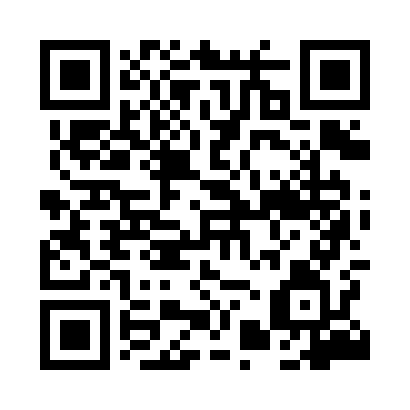 Prayer times for Brzyno, PolandWed 1 May 2024 - Fri 31 May 2024High Latitude Method: Angle Based RulePrayer Calculation Method: Muslim World LeagueAsar Calculation Method: HanafiPrayer times provided by https://www.salahtimes.comDateDayFajrSunriseDhuhrAsrMaghribIsha1Wed2:305:0812:455:568:2310:522Thu2:305:0612:455:578:2510:533Fri2:295:0412:455:588:2710:534Sat2:285:0212:455:598:2910:545Sun2:275:0012:456:018:3110:556Mon2:264:5812:456:028:3310:567Tue2:254:5612:456:038:3410:568Wed2:244:5412:446:048:3610:579Thu2:244:5212:446:058:3810:5810Fri2:234:5012:446:068:4010:5911Sat2:224:4812:446:078:4210:5912Sun2:214:4612:446:088:4411:0013Mon2:214:4412:446:098:4511:0114Tue2:204:4212:446:108:4711:0215Wed2:194:4112:446:118:4911:0316Thu2:184:3912:446:128:5111:0317Fri2:184:3712:446:138:5211:0418Sat2:174:3612:446:148:5411:0519Sun2:174:3412:446:158:5611:0620Mon2:164:3312:456:168:5711:0621Tue2:154:3112:456:178:5911:0722Wed2:154:3012:456:189:0111:0823Thu2:144:2812:456:199:0211:0824Fri2:144:2712:456:209:0411:0925Sat2:134:2512:456:219:0511:1026Sun2:134:2412:456:219:0711:1127Mon2:134:2312:456:229:0811:1128Tue2:124:2212:456:239:0911:1229Wed2:124:2112:456:249:1111:1330Thu2:114:2012:466:259:1211:1331Fri2:114:1912:466:259:1311:14